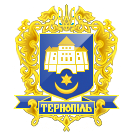 Тернопільська міська радаПОСТІЙНА КОМІСІЯз питань житлово-комунального господарства, екології, надзвичайних ситуацій, енергозабезпечення та енергоефективностіПротокол засідання комісії №21від 04.12.2019р.Всього членів комісії:	(5) Гевко Г.О., Лупак С.М., Ландяк П.Д., Білан Т.Б., 	Стукало А.В.Присутні члени комісії: 	(3) Гевко Г.О., Лупак С.МЛандяк П.Д.Відсутні члени комісії:	(2) Стукало А.В., Білан Т.Б.Кворум є. Засідання комісії правочинне. На засідання комісії запрошені:Соколовський О.І. – начальника управління житлово-комунального господарства, Харів Н.Т. – заступник начальника організаційного відділу ради управління організаційно – виконавчої роботи.Головуюча – голова комісії Гевко Г.О.Виступив: О.І.Соколовський, який запропонував сформувати порядок денний наступними питаннями:1. Звернення ОСББ «Мрія плюс» щодо надання фінансової підтримки на придбання матеріалів по ремонту покрівлі будинку за адресою вул. Чалдаєва,8.2. Про погодження укладення договору про внесення змін №1 до кредитного договору ESC 7/18 від 21 грудня 2018 рокуРезультати голосування за затвердження порядку денного: За –3 , проти-0, утримались-0. Рішення прийнято. ВИРІШИЛИ:   Затвердити порядок денний комісії:Порядок денний засідання:Перше питання порядку денного.СЛУХАЛИ: Звернення ОСББ «Мрія плюс» щодо надання фінансової підтримки на придбання матеріалів по ремонту покрівлі будинку за адресою вул. Чалдаєва,8.ІНФОРМУВАЛА:	Гевко Г.О.ВИРІШИЛИ: Виділити фінансову підтримки ОСББ «Мрія плюс» на придбання матеріалів по ремонту покрівлі будинку за адресою вул. Чалдаєва,8 в сумі 15 тис. грн.Результати голосування: За –3 , проти-0, утримались-0. Рішення прийнято. Друге питання порядку денного.СЛУХАЛИ: Про погодження укладення договору про внесення змін №1 до кредитного договору ESC 7/18 від 21 грудня 2018 року ДОПОВІДАВ:	О.І.СоколовськийВИРІШИЛИ: Погодити проект рішення міської ради «Про погодження укладення договору про внесення змін №1 до кредитного договору ESC 7/18 від 21 грудня 2018 року»Результати голосування: За –3 , проти-0, утримались-0. Рішення прийнято. Голова комісії						Г.О. ГевкоСекретар комісії						С.М. ЛупакЗвернення ОСББ «Мрія плюс» щодо надання фінансової підтримки на придбання матеріалів по ремонту покрівлі будинку за адресою вул. Чалдаєва,8.Про погодження укладення договору про внесення змін №1 до кредитного договору ESC 7/18 від 21 грудня 2018 року